APPLICATION FOR AEROMEDICAL EXAMINER DESIGNATIONAPPLICANT DECLARATION I certify that the information provided hereon and in attachments is correct to the best of my knowledge and belief and if granted I hereby accept the authority, duties, and responsibilities, and shall conduct such activities in compliance with CAR FCL-3, and the directives of the Civil Aviation Authority.NAME OF APPLICANT: ________________________________________     Date: ______________Note: All fields are mandatory and must be completed in English. APPLICATION FOR AEROMEDICAL EXAMINER DESIGNATIONNotes: All fields are mandatory and must be completed in English. SECTION:PERSONNEL LICENSING AEROMEDICAL FORMSPERSONNEL LICENSING AEROMEDICAL FORMSPERSONNEL LICENSING AEROMEDICAL FORMSPERSONNEL LICENSING AEROMEDICAL FORMSPERSONNEL LICENSING AEROMEDICAL FORMSPERSONNEL LICENSING AEROMEDICAL FORMSPERSONNEL LICENSING AEROMEDICAL FORMS PEL 501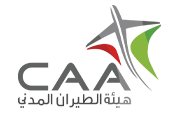 Rev: 02 - Nov/21TITLE:APPLICATION FOR AEROMEDICAL EXAMINER DESIGNATIONAPPLICATION FOR AEROMEDICAL EXAMINER DESIGNATIONAPPLICATION FOR AEROMEDICAL EXAMINER DESIGNATIONAPPLICATION FOR AEROMEDICAL EXAMINER DESIGNATIONAPPLICATION FOR AEROMEDICAL EXAMINER DESIGNATIONAPPLICATION FOR AEROMEDICAL EXAMINER DESIGNATIONAPPLICATION FOR AEROMEDICAL EXAMINER DESIGNATION PEL 501Rev: 02 - Nov/21APPLICATION TYPEAPPLICATION TYPEAPPLICATION TYPEAPPLICATION TYPEAPPLICATION TYPEAPPLICATION TYPEAPPLICATION TYPEAPPLICATION TYPEAPPLICATION TYPE          Initial issue                                       Renewal                               Change of  facility address          Initial issue                                       Renewal                               Change of  facility address          Initial issue                                       Renewal                               Change of  facility address          Initial issue                                       Renewal                               Change of  facility address          Initial issue                                       Renewal                               Change of  facility address          Initial issue                                       Renewal                               Change of  facility address          Initial issue                                       Renewal                               Change of  facility address          Initial issue                                       Renewal                               Change of  facility address          Initial issue                                       Renewal                               Change of  facility addressFACILITY INFORMATIONFACILITY INFORMATIONFACILITY INFORMATIONFACILITY INFORMATIONFACILITY INFORMATIONFACILITY INFORMATIONFACILITY INFORMATIONFACILITY INFORMATIONFACILITY INFORMATIONName of the Facility:Name of the Facility:Name of the Facility:Name of the Facility:Trading Name (if applicable):Trading Name (if applicable):Trading Name (if applicable):Trading Name (if applicable):Trading Name (if applicable):Facility Address (main location and postal number):Facility Address (main location and postal number):Facility Address (main location and postal number):Facility Address (main location and postal number):Facility Telephone No.:Facility Telephone No.:Facility Telephone No.:Facility Telephone No.:Facility Telephone No.:APPLICANT DETAILSAPPLICANT DETAILSAPPLICANT DETAILSAPPLICANT DETAILSAPPLICANT DETAILSAPPLICANT DETAILSAPPLICANT DETAILSAPPLICANT DETAILSAPPLICANT DETAILSFirst Name:First Name:First Name:Middle Name:Middle Name:Middle Name:Last Name:Last Name:Last Name:Gender:Gender:                            Male                                     Female                            Male                                     Female                            Male                                     Female                            Male                                     Female                            Male                                     Female                            Male                                     Female                            Male                                     FemaleNationality:Nationality:CAA FILE No (if available):CAA FILE No (if available):CAA FILE No (if available):Name of Employer:Name of Employer:CAA Authorization (designation) Number (if applicable)CAA Authorization (designation) Number (if applicable)CAA Authorization (designation) Number (if applicable)Mobile Number:Mobile Number:OMAN National ID Number (if available)OMAN National ID Number (if available)OMAN National ID Number (if available)Facsimile No. (if any)Facsimile No. (if any)Tel. No. (Office):Tel. No. (Office):Tel. No. (Office):OMAN Postal Address:OMAN Postal Address:Email:Email:Email:Medical Specialty:Medical Specialty:Medical Specialty:Medical Specialty:Medical Specialty:Medical Specialty:Medical Specialty:Medical Specialty:Medical Specialty:Number of post graduate years in clinical practice:Number of post graduate years in clinical practice:Number of post graduate years in clinical practice:Number of post graduate years in clinical practice:Number of post graduate years in clinical practice:Number of post graduate years in clinical practice:Number of post graduate years in clinical practice:Number of post graduate years in clinical practice:Number of post graduate years in clinical practice:Do you hold qualification in Aerospace/Aviation medicine?         	 YES         NO Qualification:________________________________________________________________Do you hold qualification in Aerospace/Aviation medicine?         	 YES         NO Qualification:________________________________________________________________Do you hold qualification in Aerospace/Aviation medicine?         	 YES         NO Qualification:________________________________________________________________Do you hold qualification in Aerospace/Aviation medicine?         	 YES         NO Qualification:________________________________________________________________Do you hold qualification in Aerospace/Aviation medicine?         	 YES         NO Qualification:________________________________________________________________Do you hold qualification in Aerospace/Aviation medicine?         	 YES         NO Qualification:________________________________________________________________Do you hold qualification in Aerospace/Aviation medicine?         	 YES         NO Qualification:________________________________________________________________Do you hold qualification in Aerospace/Aviation medicine?         	 YES         NO Qualification:________________________________________________________________Do you hold qualification in Aerospace/Aviation medicine?         	 YES         NO Qualification:________________________________________________________________Do you have military flight surgeon experience?                           	 YES         NO If yes, please state the details.Do you have military flight surgeon experience?                           	 YES         NO If yes, please state the details.Do you have military flight surgeon experience?                           	 YES         NO If yes, please state the details.Do you have military flight surgeon experience?                           	 YES         NO If yes, please state the details.Do you have military flight surgeon experience?                           	 YES         NO If yes, please state the details.Do you have military flight surgeon experience?                           	 YES         NO If yes, please state the details.Do you have military flight surgeon experience?                           	 YES         NO If yes, please state the details.Do you have military flight surgeon experience?                           	 YES         NO If yes, please state the details.Do you have military flight surgeon experience?                           	 YES         NO If yes, please state the details.Do you have Aviation experience as a pilot?                 		  YES         NO  Other:_________________________________________________________________________Do you have Aviation experience as a pilot?                 		  YES         NO  Other:_________________________________________________________________________Do you have Aviation experience as a pilot?                 		  YES         NO  Other:_________________________________________________________________________Do you have Aviation experience as a pilot?                 		  YES         NO  Other:_________________________________________________________________________Do you have Aviation experience as a pilot?                 		  YES         NO  Other:_________________________________________________________________________Do you have Aviation experience as a pilot?                 		  YES         NO  Other:_________________________________________________________________________Do you have Aviation experience as a pilot?                 		  YES         NO  Other:_________________________________________________________________________Do you have Aviation experience as a pilot?                 		  YES         NO  Other:_________________________________________________________________________Do you have Aviation experience as a pilot?                 		  YES         NO  Other:_________________________________________________________________________Do you hold a license to practice medicine in OMAN?OMAN Ministry of Health (MOH)          			 YES         NODo you hold a license to practice medicine in OMAN?OMAN Ministry of Health (MOH)          			 YES         NODo you hold a license to practice medicine in OMAN?OMAN Ministry of Health (MOH)          			 YES         NODo you hold a license to practice medicine in OMAN?OMAN Ministry of Health (MOH)          			 YES         NODo you hold a license to practice medicine in OMAN?OMAN Ministry of Health (MOH)          			 YES         NODo you hold a license to practice medicine in OMAN?OMAN Ministry of Health (MOH)          			 YES         NODo you hold a license to practice medicine in OMAN?OMAN Ministry of Health (MOH)          			 YES         NODo you hold a license to practice medicine in OMAN?OMAN Ministry of Health (MOH)          			 YES         NODo you hold a license to practice medicine in OMAN?OMAN Ministry of Health (MOH)          			 YES         NODo you hold a license to practice medicine overseas? 		 YES         NOIf yes, please state the details. _________________________________________________________________________Do you hold a license to practice medicine overseas? 		 YES         NOIf yes, please state the details. _________________________________________________________________________Do you hold a license to practice medicine overseas? 		 YES         NOIf yes, please state the details. _________________________________________________________________________Do you hold a license to practice medicine overseas? 		 YES         NOIf yes, please state the details. _________________________________________________________________________Do you hold a license to practice medicine overseas? 		 YES         NOIf yes, please state the details. _________________________________________________________________________Do you hold a license to practice medicine overseas? 		 YES         NOIf yes, please state the details. _________________________________________________________________________Do you hold a license to practice medicine overseas? 		 YES         NOIf yes, please state the details. _________________________________________________________________________Do you hold a license to practice medicine overseas? 		 YES         NOIf yes, please state the details. _________________________________________________________________________Do you hold a license to practice medicine overseas? 		 YES         NOIf yes, please state the details. _________________________________________________________________________For Renewal only:Number of medical tests conducted:CLASS I:CLASS II:CLASS III:CLASS Cabin Crew: Others:For Renewal only:Number of medical tests conducted:CLASS I:CLASS II:CLASS III:CLASS Cabin Crew: Others:For Renewal only:Number of medical tests conducted:CLASS I:CLASS II:CLASS III:CLASS Cabin Crew: Others:For Renewal only:Number of medical tests conducted:CLASS I:CLASS II:CLASS III:CLASS Cabin Crew: Others:For Renewal only:Number of medical tests conducted:CLASS I:CLASS II:CLASS III:CLASS Cabin Crew: Others:Number of medical Evaluation boards conducted:As president:As member:Number of medical Evaluation boards conducted:As president:As member:Number of medical Evaluation boards conducted:As president:As member:Number of medical Evaluation boards conducted:As president:As member:CME RECORDS (APPROVED AEROMEDICAL REFRESHER TRAINING DURING LAST DESIGNATION PERIOD)CME RECORDS (APPROVED AEROMEDICAL REFRESHER TRAINING DURING LAST DESIGNATION PERIOD)CME RECORDS (APPROVED AEROMEDICAL REFRESHER TRAINING DURING LAST DESIGNATION PERIOD)Date (dd/mm/yyyy)ActivityCME HoursSignature of Applicant:SECTION:PERSONNEL LICENSING AEROMEDICAL FORMSPEL 501Rev: 02 - Nov/21TITLE:APPLICATION FOR AEROMEDICAL EXAMINER DESIGNATIONPEL 501Rev: 02 - Nov/21CAA USE ONLY-APPROVAL CAA USE ONLY-APPROVAL CAA USE ONLY-APPROVAL  Recommended for all classes                                              Not Recommended      Recommended with Restricted class: _____________________   Recommended for all classes                                              Not Recommended      Recommended with Restricted class: _____________________   Recommended for all classes                                              Not Recommended      Recommended with Restricted class: _____________________  Aeromedical Inspector Name: Signature:                                                                       Date:      /     /      Aeromedical Inspector Name: Signature:                                                                       Date:      /     /      Aeromedical Inspector Name: Signature:                                                                       Date:      /     /      Aeromedical Assessor Name:Signature:                                                                       Date:     /    /    Aeromedical Assessor Name:Signature:                                                                       Date:     /    /    Aeromedical Assessor Name:Signature:                                                                       Date:     /    /    CHECKLIST Request Letter from the Examiner  Passport size photo with white background Passport copy with visa page ( if applicable) Copy of the Applicant’s qualifications (for Initial only) Copy of the Aviation Medicine Certificate  (for Initial only)  Copy of the CME records for the past two years (for renewal only) Copy of Oman license  Copy of the CAA medical facility approval Applicant’s Resume stating the applicant’s clinical experience.   Fees of OMR /…….  should be submitted with Initial and/or renewal applications Fast Track Application – additional OMR……………. (Within ten working days)